Subject:	 RPE		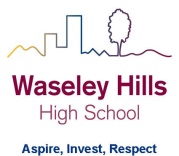 Teacher:  Mrs Bradley and Miss BondYear:	8			Topic/theme: Easter Don’t forget you can access the school drives and resources form the school website: https://www.waseleyhills.worcs.sch.uk/Staff Guidance:Generic task sheet to be issued – attached version will be copied ready for distribution:An overall task sheet will be set for KS3 and 4 pupils – this will be distributed via tutors or teachers if/when the time comes.  I will also put this on the VLE and ShowMyHomework. Setting Subject Specific Tasks via SMHWK – two week template provided in attached file:We have developed a simple template to help set independent work quickly and in a structure that is simple for pupils to understand. Please see the attached sheet and follow the instructions should we close. Complete the template and set via SMHWK – deadline date two weeks form when set to ensure it remains live. Keep it simple – less is more when it comes to instructions  Consider the use of youtube or other resources that are already available.Only provide a maximum of three URL links per lesson.  This should be enough for pupils to engage with the theme.Outline the main ‘take home’ message you want pupils to focus on using the resources.Keep the task simple – straight forward questions or activities based on the resourcesFUN – this is a good opportunity to share some fun task which include modelling, creative writing, revision card making etc. (remember pupils may have access to limited resources at home). Please note you can set additional tasks for pupils particularly GCSE and A Level but please keep these straightforward, avoid overloading SMHWK as it may disengage or stress pupils if they become confused, and keep it simple (avoid attached lesson PowerPoints and large documents).Lesson What you need to take from this lesson Resource to use or hyperlinkSuggested task 1The Garden of GethsemaneHow did Jesus feel?What did he say?What might this tell us about Jesus?  https://www.youtube.com/watch?v=zxGp7e5LgXUBBC The Passion – Watch from 9.44  - 19.39Watch the section of the drama. Write a diary entry from the perspective of one of Jesus’ Disciples. Try to include; what happened, what Jesus said/how he might have felt, what the Disciples did, what Judas did and how Jesus was then arrested. 2Good FridayWhat happened on this day?How is this remembered by Christians today?Why is this day called ‘Good Friday’? https://www.whyeaster.com/customs/goodfriday.shtml https://www.youtube.com/watch?v=zxGp7e5LgXURead the information from the link. Answer the three questions below, using examples from the information. What happened on this day?How is this remembered by Christians today?Why is this day called ‘Good Friday’?Make a list of some of the different ways that Christians remember the events of Good Friday Watch the crucifixion scene from The Passion. 3Good Friday traditions around the worldHow do different Christians around the world remember the events of Good Friday? What do they do? How is Jesus remembered?What are the similarities and differences?Have you ever visited any of these countries?https://www.thedailymeal.com/holidays/good-friday-traditions-gallery Research how Christians around the world remember the events of Good Friday. Create a poster showing some of the different celebrations/commemorations that take place around the world. Use colour and images as well as key terms. Create a table showing some of the similarities and differences between these events. What did you find interesting? What surprised you? 4The Resurrection  What do learn about Jesus from this day?What does the Resurrection teach a Christian? https://www.biblestudytools.com/bible-stories/the-resurrection-of-jesus-bible-story.html Read what happened on the Sunday when Jesus’ tomb was found empty. The link provides you with 4 accounts; Matthew, Mark, Luke and John (4 of Jesus’ Disciples).  What is similar?What is different? Why might each account not be exactly the same?Create a storyboard showing the events of this day from either (or all) perspective. 5Holy Week Overview To reflect on Jesus’ last weekTo consider how Jesus’ actions might have led to his death  https://www.britannica.com/topic/Holy-Week https://www.twinkl.co.uk/resource/holy-week-display-banner-t2-re-694 Remind yourself on the events of Holy Week using the link provided. Design a ‘Holy Week Banner’ incorporating the events of this week in images and key words. See the example that I have provided to help with this. 